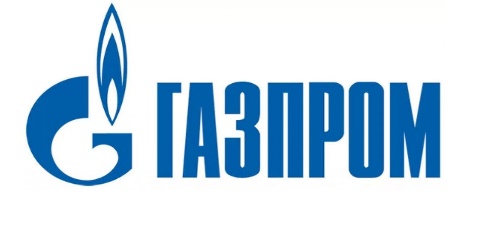 Приморское производственно-эксплуатационное управлениеПриморское производственное – эксплуатационное управление основано в 2010 году с момента начала строительства магистрального газопровода Сахалин – Хабаровск – Владивосток и распределительных сетей города Владивостока. Основной задачей Приморского управления ОАО «Газпром газораспределение Дальний Восток» является – обеспечение промышленных предприятий, котельных и коммунально – бытовых предприятий газом, бесперебойная, безаварийная эксплуатация всего газового хозяйства. Предприятие обеспечивает бесперебойную транспортировку более одного миллиарда куб. м природного газа в год. Перспективы развития Приморского управления велики, и это связанно с высокими темпами реализации программы газификации Приморского края.Направления деятельностистроительство объектов газового хозяйства;обеспечение природным газом потребителей и населения Приморского края;транспортировка природного газа по газораспределительным сетям Приморского края;осуществление технологического присоединения объектов капитального строительства;прием аварийных заявок от населения и потребителей;ликвидация возможных аварий.Для выполнения работ в области геодезии приглашаются на работу молодые специалисты.+ 7 923-373-33-38 Евгений Семенович